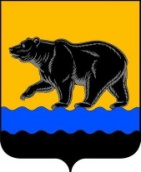 АДМИНИСТРАЦИЯ ГОРОДА НЕФТЕЮГАНСКА постановление17.10.2016 											№ 958-пг.НефтеюганскО внесении изменений в постановление администрации города Нефтеюганска от 13.11.2015 № 1144-п «Об утверждении  муниципальной программы города Нефтеюганска «Дополнительные меры социальной поддержки отдельных категорий граждан города Нефтеюганска                              с 2016 по 2020 годы»В связи с уточнением объемов бюджетных ассигнований, изменением лимитов бюджетных обязательств, в соответствии с постановлением администрации города Нефтеюганска от 22.08.2013 № 80-нп                                         «О муниципальных программах города Нефтеюганска» администрация города Нефтеюганска постановляет: 1.Внести в постановление администрации города Нефтеюганска                        от 13.11.2015 № 1144-п «Об утверждении  муниципальной программы города Нефтеюганска «Дополнительные меры социальной поддержки отдельных категорий граждан города Нефтеюганска с 2016 по 2020 годы»                                         (с изменениями, внесенными постановлениями администрации города Нефтеюганска от 22.04.2016 № 378-п; от 01.06.2016 № 526-п; от 26.08.2016                 № 823-п; от 05.09.2016 № 839-п) следующие изменения: в приложении к постановлению:1.1.В паспорте муниципальной программы «Дополнительные меры социальной поддержки отдельных категорий граждан города Нефтеюганска с 2016 по 2020 годы» (далее – муниципальная программа):1.1.1.Строку  «Финансовое обеспечение муниципальной программы» изложить в следующей редакции:«                                                                                                              ».         1.1.2.Абзац 3 Раздел 1 изложить в следующей редакции: 2013 год – 280 чел; 2014 год –287 чел; 2015 год–320 чел;  2016 год                       (за 6 месяцев) - 306 чел.         1.2.Приложение 1 к муниципальной программе изложить согласно приложению 1 к настоящему постановлению.1.3.Приложение 2 к муниципальной программе изложить согласно приложению 2 к настоящему постановлению.	2.Директору департамента по делам администрации города С.И.Нечаевой направить постановление в Думу города для размещения на официальном сайте органов местного самоуправления города Нефтеюганска в сети Интернет.Первый заместитель                                                                                                                                 				Приложение 1к постановлениюадминистрации городаот 17.10.2016 № 958-пЦелевые показатели муниципальной программыПриложение 2к постановлениюадминистрации городаот 17.10.2016 № 958-п Перечень программных мероприятий муниципальной программыДополнительные меры социальной поддержки отдельных категорий граждан города Нефтеюганска с 2016 по 2020 годыФинансовое обеспечение муниципальной программыОбщий объем финансирования муниципальной программы составляет 391 911,246 тыс. руб., в том числе по годам:2016 год – 95 222,346 тыс. руб.,2017 год – 104 779,000 тыс. руб.;2018 год – 103 293,200 тыс. руб.2019 год – 88 616,700 тыс. рубБюджет автономного округа:2016 год – 95 136,626 тыс. руб.,2017 год – 104 779,000 тыс. руб.;2018 год – 103 293,200 тыс. руб.;2019 год – 88 616,700 тыс. руб.Муниципальный бюджет:  2016 год – 85,720 тыс. руб.главы администрации города                                     С.П.Сивков                                       №п/пНаименование показателей результатовБазовый показательна начало реализации муниципальной программыЗначения показателя по годамЗначения показателя по годамЗначения показателя по годамЗначения показателя по годамЗначения показателя по годамЦелевое значение показателяна момент окончания действия муниципальной программы№п/пНаименование показателей результатовБазовый показательна начало реализации муниципальной программы201620172018201920201234567891.Количество детей-сирот и детей, оставшихся без попечения родителей, переданных на воспитание в замещающие семьи. (чел.)535553535050502.Численность детей-сирот, лиц из числа детей-сирот, право на обеспечение жилым помещением у которых возникло и не реализовано, по состоянию на конец соответствующего года, (чел.) 242025252020201234567893.Обеспечение и реализация права детей-сирот и детей, оставшихся без попечения родителей, проживающих в семьях опекунов (попечителей) на лечение (оздоровление) в детских оздоровительных лагерях, санаторно-курортных учреждениях, (чел.)86668080737373№п/п №п/п №п/п Основные мероприятия муниципальной программы (связь мероприятий с показателями муниципальной программы)Основные мероприятия муниципальной программы (связь мероприятий с показателями муниципальной программы)Основные мероприятия муниципальной программы (связь мероприятий с показателями муниципальной программы)Ответственный исполнитель/ соисполнительОтветственный исполнитель/ соисполнительИсточники финансированияИсточники финансированияИсточники финансированияИсточники финансированияФинансовые затраты на реализацию (тыс. рублей)Финансовые затраты на реализацию (тыс. рублей)Финансовые затраты на реализацию (тыс. рублей)Финансовые затраты на реализацию (тыс. рублей)Финансовые затраты на реализацию (тыс. рублей)Финансовые затраты на реализацию (тыс. рублей)Финансовые затраты на реализацию (тыс. рублей)Финансовые затраты на реализацию (тыс. рублей)Финансовые затраты на реализацию (тыс. рублей)Финансовые затраты на реализацию (тыс. рублей)Финансовые затраты на реализацию (тыс. рублей)Финансовые затраты на реализацию (тыс. рублей)№п/п №п/п №п/п Основные мероприятия муниципальной программы (связь мероприятий с показателями муниципальной программы)Основные мероприятия муниципальной программы (связь мероприятий с показателями муниципальной программы)Основные мероприятия муниципальной программы (связь мероприятий с показателями муниципальной программы)Ответственный исполнитель/ соисполнительОтветственный исполнитель/ соисполнительИсточники финансированияИсточники финансированияИсточники финансированияИсточники финансированиявсеговсеговсеговсегов том числев том числев том числев том числев том числев том числев том числев том числе№п/п №п/п №п/п Основные мероприятия муниципальной программы (связь мероприятий с показателями муниципальной программы)Основные мероприятия муниципальной программы (связь мероприятий с показателями муниципальной программы)Основные мероприятия муниципальной программы (связь мероприятий с показателями муниципальной программы)Ответственный исполнитель/ соисполнительОтветственный исполнитель/ соисполнительИсточники финансированияИсточники финансированияИсточники финансированияИсточники финансированиявсеговсеговсеговсего20162016201720182019202020202020111222334444555566789101010Цель: Обеспечение доступности и реализация в полном объеме социальных гарантий для отдельных категорий граждан, проживающих в городе Нефтеюганске.Цель: Обеспечение доступности и реализация в полном объеме социальных гарантий для отдельных категорий граждан, проживающих в городе Нефтеюганске.Цель: Обеспечение доступности и реализация в полном объеме социальных гарантий для отдельных категорий граждан, проживающих в городе Нефтеюганске.Цель: Обеспечение доступности и реализация в полном объеме социальных гарантий для отдельных категорий граждан, проживающих в городе Нефтеюганске.Цель: Обеспечение доступности и реализация в полном объеме социальных гарантий для отдельных категорий граждан, проживающих в городе Нефтеюганске.Цель: Обеспечение доступности и реализация в полном объеме социальных гарантий для отдельных категорий граждан, проживающих в городе Нефтеюганске.Цель: Обеспечение доступности и реализация в полном объеме социальных гарантий для отдельных категорий граждан, проживающих в городе Нефтеюганске.Цель: Обеспечение доступности и реализация в полном объеме социальных гарантий для отдельных категорий граждан, проживающих в городе Нефтеюганске.Цель: Обеспечение доступности и реализация в полном объеме социальных гарантий для отдельных категорий граждан, проживающих в городе Нефтеюганске.Цель: Обеспечение доступности и реализация в полном объеме социальных гарантий для отдельных категорий граждан, проживающих в городе Нефтеюганске.Цель: Обеспечение доступности и реализация в полном объеме социальных гарантий для отдельных категорий граждан, проживающих в городе Нефтеюганске.Цель: Обеспечение доступности и реализация в полном объеме социальных гарантий для отдельных категорий граждан, проживающих в городе Нефтеюганске.Цель: Обеспечение доступности и реализация в полном объеме социальных гарантий для отдельных категорий граждан, проживающих в городе Нефтеюганске.Цель: Обеспечение доступности и реализация в полном объеме социальных гарантий для отдельных категорий граждан, проживающих в городе Нефтеюганске.Цель: Обеспечение доступности и реализация в полном объеме социальных гарантий для отдельных категорий граждан, проживающих в городе Нефтеюганске.Цель: Обеспечение доступности и реализация в полном объеме социальных гарантий для отдельных категорий граждан, проживающих в городе Нефтеюганске.Цель: Обеспечение доступности и реализация в полном объеме социальных гарантий для отдельных категорий граждан, проживающих в городе Нефтеюганске.Цель: Обеспечение доступности и реализация в полном объеме социальных гарантий для отдельных категорий граждан, проживающих в городе Нефтеюганске.Цель: Обеспечение доступности и реализация в полном объеме социальных гарантий для отдельных категорий граждан, проживающих в городе Нефтеюганске.Цель: Обеспечение доступности и реализация в полном объеме социальных гарантий для отдельных категорий граждан, проживающих в городе Нефтеюганске.Цель: Обеспечение доступности и реализация в полном объеме социальных гарантий для отдельных категорий граждан, проживающих в городе Нефтеюганске.Цель: Обеспечение доступности и реализация в полном объеме социальных гарантий для отдельных категорий граждан, проживающих в городе Нефтеюганске.Цель: Обеспечение доступности и реализация в полном объеме социальных гарантий для отдельных категорий граждан, проживающих в городе Нефтеюганске.Цель: Обеспечение доступности и реализация в полном объеме социальных гарантий для отдельных категорий граждан, проживающих в городе Нефтеюганске.Подпрограмма 1.Отдельные переданные полномочия по осуществлению деятельности опеки и попечительстваПодпрограмма 1.Отдельные переданные полномочия по осуществлению деятельности опеки и попечительстваПодпрограмма 1.Отдельные переданные полномочия по осуществлению деятельности опеки и попечительстваПодпрограмма 1.Отдельные переданные полномочия по осуществлению деятельности опеки и попечительстваПодпрограмма 1.Отдельные переданные полномочия по осуществлению деятельности опеки и попечительстваПодпрограмма 1.Отдельные переданные полномочия по осуществлению деятельности опеки и попечительстваПодпрограмма 1.Отдельные переданные полномочия по осуществлению деятельности опеки и попечительстваПодпрограмма 1.Отдельные переданные полномочия по осуществлению деятельности опеки и попечительстваПодпрограмма 1.Отдельные переданные полномочия по осуществлению деятельности опеки и попечительстваПодпрограмма 1.Отдельные переданные полномочия по осуществлению деятельности опеки и попечительстваПодпрограмма 1.Отдельные переданные полномочия по осуществлению деятельности опеки и попечительстваПодпрограмма 1.Отдельные переданные полномочия по осуществлению деятельности опеки и попечительстваПодпрограмма 1.Отдельные переданные полномочия по осуществлению деятельности опеки и попечительстваПодпрограмма 1.Отдельные переданные полномочия по осуществлению деятельности опеки и попечительстваПодпрограмма 1.Отдельные переданные полномочия по осуществлению деятельности опеки и попечительстваПодпрограмма 1.Отдельные переданные полномочия по осуществлению деятельности опеки и попечительстваПодпрограмма 1.Отдельные переданные полномочия по осуществлению деятельности опеки и попечительстваПодпрограмма 1.Отдельные переданные полномочия по осуществлению деятельности опеки и попечительстваПодпрограмма 1.Отдельные переданные полномочия по осуществлению деятельности опеки и попечительстваПодпрограмма 1.Отдельные переданные полномочия по осуществлению деятельности опеки и попечительстваПодпрограмма 1.Отдельные переданные полномочия по осуществлению деятельности опеки и попечительстваПодпрограмма 1.Отдельные переданные полномочия по осуществлению деятельности опеки и попечительстваПодпрограмма 1.Отдельные переданные полномочия по осуществлению деятельности опеки и попечительстваПодпрограмма 1.Отдельные переданные полномочия по осуществлению деятельности опеки и попечительстваЗадача 1.Предоставление жителям города государственных услуг в сфере опеки и попечительства и исполнение переданных отдельных государственных полномочий по осуществлению деятельностиЗадача 1.Предоставление жителям города государственных услуг в сфере опеки и попечительства и исполнение переданных отдельных государственных полномочий по осуществлению деятельностиЗадача 1.Предоставление жителям города государственных услуг в сфере опеки и попечительства и исполнение переданных отдельных государственных полномочий по осуществлению деятельностиЗадача 1.Предоставление жителям города государственных услуг в сфере опеки и попечительства и исполнение переданных отдельных государственных полномочий по осуществлению деятельностиЗадача 1.Предоставление жителям города государственных услуг в сфере опеки и попечительства и исполнение переданных отдельных государственных полномочий по осуществлению деятельностиЗадача 1.Предоставление жителям города государственных услуг в сфере опеки и попечительства и исполнение переданных отдельных государственных полномочий по осуществлению деятельностиЗадача 1.Предоставление жителям города государственных услуг в сфере опеки и попечительства и исполнение переданных отдельных государственных полномочий по осуществлению деятельностиЗадача 1.Предоставление жителям города государственных услуг в сфере опеки и попечительства и исполнение переданных отдельных государственных полномочий по осуществлению деятельностиЗадача 1.Предоставление жителям города государственных услуг в сфере опеки и попечительства и исполнение переданных отдельных государственных полномочий по осуществлению деятельностиЗадача 1.Предоставление жителям города государственных услуг в сфере опеки и попечительства и исполнение переданных отдельных государственных полномочий по осуществлению деятельностиЗадача 1.Предоставление жителям города государственных услуг в сфере опеки и попечительства и исполнение переданных отдельных государственных полномочий по осуществлению деятельностиЗадача 1.Предоставление жителям города государственных услуг в сфере опеки и попечительства и исполнение переданных отдельных государственных полномочий по осуществлению деятельностиЗадача 1.Предоставление жителям города государственных услуг в сфере опеки и попечительства и исполнение переданных отдельных государственных полномочий по осуществлению деятельностиЗадача 1.Предоставление жителям города государственных услуг в сфере опеки и попечительства и исполнение переданных отдельных государственных полномочий по осуществлению деятельностиЗадача 1.Предоставление жителям города государственных услуг в сфере опеки и попечительства и исполнение переданных отдельных государственных полномочий по осуществлению деятельностиЗадача 1.Предоставление жителям города государственных услуг в сфере опеки и попечительства и исполнение переданных отдельных государственных полномочий по осуществлению деятельностиЗадача 1.Предоставление жителям города государственных услуг в сфере опеки и попечительства и исполнение переданных отдельных государственных полномочий по осуществлению деятельностиЗадача 1.Предоставление жителям города государственных услуг в сфере опеки и попечительства и исполнение переданных отдельных государственных полномочий по осуществлению деятельностиЗадача 1.Предоставление жителям города государственных услуг в сфере опеки и попечительства и исполнение переданных отдельных государственных полномочий по осуществлению деятельностиЗадача 1.Предоставление жителям города государственных услуг в сфере опеки и попечительства и исполнение переданных отдельных государственных полномочий по осуществлению деятельностиЗадача 1.Предоставление жителям города государственных услуг в сфере опеки и попечительства и исполнение переданных отдельных государственных полномочий по осуществлению деятельностиЗадача 1.Предоставление жителям города государственных услуг в сфере опеки и попечительства и исполнение переданных отдельных государственных полномочий по осуществлению деятельностиЗадача 1.Предоставление жителям города государственных услуг в сфере опеки и попечительства и исполнение переданных отдельных государственных полномочий по осуществлению деятельностиЗадача 1.Предоставление жителям города государственных услуг в сфере опеки и попечительства и исполнение переданных отдельных государственных полномочий по осуществлению деятельности1.11.11.1Исполнение органами местного самоуправления автономного округа отдельных государственных полномочий по осуществлению деятельности по опеке и попечительству (1,2,3)Исполнение органами местного самоуправления автономного округа отдельных государственных полномочий по осуществлению деятельности по опеке и попечительству (1,2,3)Исполнение органами местного самоуправления автономного округа отдельных государственных полномочий по осуществлению деятельности по опеке и попечительству (1,2,3)Исполнение органами местного самоуправления автономного округа отдельных государственных полномочий по осуществлению деятельности по опеке и попечительству (1,2,3)Управление опеки и попечительствавсеговсеговсеговсего128 408,920128 408,920128 408,920128 408,920128 408,92032 144,02032 088,30032 088,30032 088,3000,0000,0000,0001.11.11.1Исполнение органами местного самоуправления автономного округа отдельных государственных полномочий по осуществлению деятельности по опеке и попечительству (1,2,3)Исполнение органами местного самоуправления автономного округа отдельных государственных полномочий по осуществлению деятельности по опеке и попечительству (1,2,3)Исполнение органами местного самоуправления автономного округа отдельных государственных полномочий по осуществлению деятельности по опеке и попечительству (1,2,3)Исполнение органами местного самоуправления автономного округа отдельных государственных полномочий по осуществлению деятельности по опеке и попечительству (1,2,3)Управление опеки и попечительствабюджет автономного округабюджет автономного округабюджет автономного округабюджет автономного округа128 323,200128 323,200128 323,200128 323,200128 323,20032 058,30032 088,30032 088,30032 088,3000,0000,0000,0001.11.11.1Исполнение органами местного самоуправления автономного округа отдельных государственных полномочий по осуществлению деятельности по опеке и попечительству (1,2,3)Исполнение органами местного самоуправления автономного округа отдельных государственных полномочий по осуществлению деятельности по опеке и попечительству (1,2,3)Исполнение органами местного самоуправления автономного округа отдельных государственных полномочий по осуществлению деятельности по опеке и попечительству (1,2,3)Исполнение органами местного самоуправления автономного округа отдельных государственных полномочий по осуществлению деятельности по опеке и попечительству (1,2,3)Управление опеки и попечительстваМестный бюджетМестный бюджетМестный бюджетМестный бюджет85,72085,72085,72085,72085,72085,7200,0000,0000,0000,0000,0000,000Итого по подпрограмме 1Итого по подпрограмме 1Итого по подпрограмме 1Итого по подпрограмме 1всеговсеговсеговсего128 408,920128 408,920128 408,920128 408,920128 408,92032 144,02032 088,30032 088,30032 088,3000,0000,0000,000Итого по подпрограмме 1Итого по подпрограмме 1Итого по подпрограмме 1Итого по подпрограмме 1бюджет автономного округабюджет автономного округабюджет автономного округабюджет автономного округа128 323,200128 323,200128 323,200128 323,200128 323,20032 058,30032 088,30032 088,30032 088,3000,0000,0000,000Итого по подпрограмме 1Итого по подпрограмме 1Итого по подпрограмме 1Итого по подпрограмме 1Местный бюджетМестный бюджетМестный бюджетМестный бюджет85,72085,72085,72085,72085,72085,7200,0000,0000,0000,0000,0000,000111222234444555556789101010Подпрограмма 2.Дополнительные гарантии детям-сиротам и детям, оставшимся без попечения родителей, лицам из числа детей-сирот и детей, оставшихся без попечения родителей, усыновителям, приемным родителямПодпрограмма 2.Дополнительные гарантии детям-сиротам и детям, оставшимся без попечения родителей, лицам из числа детей-сирот и детей, оставшихся без попечения родителей, усыновителям, приемным родителямПодпрограмма 2.Дополнительные гарантии детям-сиротам и детям, оставшимся без попечения родителей, лицам из числа детей-сирот и детей, оставшихся без попечения родителей, усыновителям, приемным родителямПодпрограмма 2.Дополнительные гарантии детям-сиротам и детям, оставшимся без попечения родителей, лицам из числа детей-сирот и детей, оставшихся без попечения родителей, усыновителям, приемным родителямПодпрограмма 2.Дополнительные гарантии детям-сиротам и детям, оставшимся без попечения родителей, лицам из числа детей-сирот и детей, оставшихся без попечения родителей, усыновителям, приемным родителямПодпрограмма 2.Дополнительные гарантии детям-сиротам и детям, оставшимся без попечения родителей, лицам из числа детей-сирот и детей, оставшихся без попечения родителей, усыновителям, приемным родителямПодпрограмма 2.Дополнительные гарантии детям-сиротам и детям, оставшимся без попечения родителей, лицам из числа детей-сирот и детей, оставшихся без попечения родителей, усыновителям, приемным родителямПодпрограмма 2.Дополнительные гарантии детям-сиротам и детям, оставшимся без попечения родителей, лицам из числа детей-сирот и детей, оставшихся без попечения родителей, усыновителям, приемным родителямПодпрограмма 2.Дополнительные гарантии детям-сиротам и детям, оставшимся без попечения родителей, лицам из числа детей-сирот и детей, оставшихся без попечения родителей, усыновителям, приемным родителямПодпрограмма 2.Дополнительные гарантии детям-сиротам и детям, оставшимся без попечения родителей, лицам из числа детей-сирот и детей, оставшихся без попечения родителей, усыновителям, приемным родителямПодпрограмма 2.Дополнительные гарантии детям-сиротам и детям, оставшимся без попечения родителей, лицам из числа детей-сирот и детей, оставшихся без попечения родителей, усыновителям, приемным родителямПодпрограмма 2.Дополнительные гарантии детям-сиротам и детям, оставшимся без попечения родителей, лицам из числа детей-сирот и детей, оставшихся без попечения родителей, усыновителям, приемным родителямПодпрограмма 2.Дополнительные гарантии детям-сиротам и детям, оставшимся без попечения родителей, лицам из числа детей-сирот и детей, оставшихся без попечения родителей, усыновителям, приемным родителямПодпрограмма 2.Дополнительные гарантии детям-сиротам и детям, оставшимся без попечения родителей, лицам из числа детей-сирот и детей, оставшихся без попечения родителей, усыновителям, приемным родителямПодпрограмма 2.Дополнительные гарантии детям-сиротам и детям, оставшимся без попечения родителей, лицам из числа детей-сирот и детей, оставшихся без попечения родителей, усыновителям, приемным родителямПодпрограмма 2.Дополнительные гарантии детям-сиротам и детям, оставшимся без попечения родителей, лицам из числа детей-сирот и детей, оставшихся без попечения родителей, усыновителям, приемным родителямПодпрограмма 2.Дополнительные гарантии детям-сиротам и детям, оставшимся без попечения родителей, лицам из числа детей-сирот и детей, оставшихся без попечения родителей, усыновителям, приемным родителямПодпрограмма 2.Дополнительные гарантии детям-сиротам и детям, оставшимся без попечения родителей, лицам из числа детей-сирот и детей, оставшихся без попечения родителей, усыновителям, приемным родителямПодпрограмма 2.Дополнительные гарантии детям-сиротам и детям, оставшимся без попечения родителей, лицам из числа детей-сирот и детей, оставшихся без попечения родителей, усыновителям, приемным родителямПодпрограмма 2.Дополнительные гарантии детям-сиротам и детям, оставшимся без попечения родителей, лицам из числа детей-сирот и детей, оставшихся без попечения родителей, усыновителям, приемным родителямПодпрограмма 2.Дополнительные гарантии детям-сиротам и детям, оставшимся без попечения родителей, лицам из числа детей-сирот и детей, оставшихся без попечения родителей, усыновителям, приемным родителямПодпрограмма 2.Дополнительные гарантии детям-сиротам и детям, оставшимся без попечения родителей, лицам из числа детей-сирот и детей, оставшихся без попечения родителей, усыновителям, приемным родителямПодпрограмма 2.Дополнительные гарантии детям-сиротам и детям, оставшимся без попечения родителей, лицам из числа детей-сирот и детей, оставшихся без попечения родителей, усыновителям, приемным родителямПодпрограмма 2.Дополнительные гарантии детям-сиротам и детям, оставшимся без попечения родителей, лицам из числа детей-сирот и детей, оставшихся без попечения родителей, усыновителям, приемным родителямЗадача 1.Предоставление детям-сиротам и детям, оставшимся без попечения родителей, лицам из числа детей-сирот и детей, оставшихся без попечения родителей, усыновителям, приемным родителям дополнительных гарантий и мер социальной поддержки, предусмотренных действующим законодательством, обеспечение жилыми помещениями и дополнительными гарантиями прав на жилое помещение детей-сирот, лиц из числа детей-сирот.Задача 1.Предоставление детям-сиротам и детям, оставшимся без попечения родителей, лицам из числа детей-сирот и детей, оставшихся без попечения родителей, усыновителям, приемным родителям дополнительных гарантий и мер социальной поддержки, предусмотренных действующим законодательством, обеспечение жилыми помещениями и дополнительными гарантиями прав на жилое помещение детей-сирот, лиц из числа детей-сирот.Задача 1.Предоставление детям-сиротам и детям, оставшимся без попечения родителей, лицам из числа детей-сирот и детей, оставшихся без попечения родителей, усыновителям, приемным родителям дополнительных гарантий и мер социальной поддержки, предусмотренных действующим законодательством, обеспечение жилыми помещениями и дополнительными гарантиями прав на жилое помещение детей-сирот, лиц из числа детей-сирот.Задача 1.Предоставление детям-сиротам и детям, оставшимся без попечения родителей, лицам из числа детей-сирот и детей, оставшихся без попечения родителей, усыновителям, приемным родителям дополнительных гарантий и мер социальной поддержки, предусмотренных действующим законодательством, обеспечение жилыми помещениями и дополнительными гарантиями прав на жилое помещение детей-сирот, лиц из числа детей-сирот.Задача 1.Предоставление детям-сиротам и детям, оставшимся без попечения родителей, лицам из числа детей-сирот и детей, оставшихся без попечения родителей, усыновителям, приемным родителям дополнительных гарантий и мер социальной поддержки, предусмотренных действующим законодательством, обеспечение жилыми помещениями и дополнительными гарантиями прав на жилое помещение детей-сирот, лиц из числа детей-сирот.Задача 1.Предоставление детям-сиротам и детям, оставшимся без попечения родителей, лицам из числа детей-сирот и детей, оставшихся без попечения родителей, усыновителям, приемным родителям дополнительных гарантий и мер социальной поддержки, предусмотренных действующим законодательством, обеспечение жилыми помещениями и дополнительными гарантиями прав на жилое помещение детей-сирот, лиц из числа детей-сирот.Задача 1.Предоставление детям-сиротам и детям, оставшимся без попечения родителей, лицам из числа детей-сирот и детей, оставшихся без попечения родителей, усыновителям, приемным родителям дополнительных гарантий и мер социальной поддержки, предусмотренных действующим законодательством, обеспечение жилыми помещениями и дополнительными гарантиями прав на жилое помещение детей-сирот, лиц из числа детей-сирот.Задача 1.Предоставление детям-сиротам и детям, оставшимся без попечения родителей, лицам из числа детей-сирот и детей, оставшихся без попечения родителей, усыновителям, приемным родителям дополнительных гарантий и мер социальной поддержки, предусмотренных действующим законодательством, обеспечение жилыми помещениями и дополнительными гарантиями прав на жилое помещение детей-сирот, лиц из числа детей-сирот.Задача 1.Предоставление детям-сиротам и детям, оставшимся без попечения родителей, лицам из числа детей-сирот и детей, оставшихся без попечения родителей, усыновителям, приемным родителям дополнительных гарантий и мер социальной поддержки, предусмотренных действующим законодательством, обеспечение жилыми помещениями и дополнительными гарантиями прав на жилое помещение детей-сирот, лиц из числа детей-сирот.Задача 1.Предоставление детям-сиротам и детям, оставшимся без попечения родителей, лицам из числа детей-сирот и детей, оставшихся без попечения родителей, усыновителям, приемным родителям дополнительных гарантий и мер социальной поддержки, предусмотренных действующим законодательством, обеспечение жилыми помещениями и дополнительными гарантиями прав на жилое помещение детей-сирот, лиц из числа детей-сирот.Задача 1.Предоставление детям-сиротам и детям, оставшимся без попечения родителей, лицам из числа детей-сирот и детей, оставшихся без попечения родителей, усыновителям, приемным родителям дополнительных гарантий и мер социальной поддержки, предусмотренных действующим законодательством, обеспечение жилыми помещениями и дополнительными гарантиями прав на жилое помещение детей-сирот, лиц из числа детей-сирот.Задача 1.Предоставление детям-сиротам и детям, оставшимся без попечения родителей, лицам из числа детей-сирот и детей, оставшихся без попечения родителей, усыновителям, приемным родителям дополнительных гарантий и мер социальной поддержки, предусмотренных действующим законодательством, обеспечение жилыми помещениями и дополнительными гарантиями прав на жилое помещение детей-сирот, лиц из числа детей-сирот.Задача 1.Предоставление детям-сиротам и детям, оставшимся без попечения родителей, лицам из числа детей-сирот и детей, оставшихся без попечения родителей, усыновителям, приемным родителям дополнительных гарантий и мер социальной поддержки, предусмотренных действующим законодательством, обеспечение жилыми помещениями и дополнительными гарантиями прав на жилое помещение детей-сирот, лиц из числа детей-сирот.Задача 1.Предоставление детям-сиротам и детям, оставшимся без попечения родителей, лицам из числа детей-сирот и детей, оставшихся без попечения родителей, усыновителям, приемным родителям дополнительных гарантий и мер социальной поддержки, предусмотренных действующим законодательством, обеспечение жилыми помещениями и дополнительными гарантиями прав на жилое помещение детей-сирот, лиц из числа детей-сирот.Задача 1.Предоставление детям-сиротам и детям, оставшимся без попечения родителей, лицам из числа детей-сирот и детей, оставшихся без попечения родителей, усыновителям, приемным родителям дополнительных гарантий и мер социальной поддержки, предусмотренных действующим законодательством, обеспечение жилыми помещениями и дополнительными гарантиями прав на жилое помещение детей-сирот, лиц из числа детей-сирот.Задача 1.Предоставление детям-сиротам и детям, оставшимся без попечения родителей, лицам из числа детей-сирот и детей, оставшихся без попечения родителей, усыновителям, приемным родителям дополнительных гарантий и мер социальной поддержки, предусмотренных действующим законодательством, обеспечение жилыми помещениями и дополнительными гарантиями прав на жилое помещение детей-сирот, лиц из числа детей-сирот.Задача 1.Предоставление детям-сиротам и детям, оставшимся без попечения родителей, лицам из числа детей-сирот и детей, оставшихся без попечения родителей, усыновителям, приемным родителям дополнительных гарантий и мер социальной поддержки, предусмотренных действующим законодательством, обеспечение жилыми помещениями и дополнительными гарантиями прав на жилое помещение детей-сирот, лиц из числа детей-сирот.Задача 1.Предоставление детям-сиротам и детям, оставшимся без попечения родителей, лицам из числа детей-сирот и детей, оставшихся без попечения родителей, усыновителям, приемным родителям дополнительных гарантий и мер социальной поддержки, предусмотренных действующим законодательством, обеспечение жилыми помещениями и дополнительными гарантиями прав на жилое помещение детей-сирот, лиц из числа детей-сирот.Задача 1.Предоставление детям-сиротам и детям, оставшимся без попечения родителей, лицам из числа детей-сирот и детей, оставшихся без попечения родителей, усыновителям, приемным родителям дополнительных гарантий и мер социальной поддержки, предусмотренных действующим законодательством, обеспечение жилыми помещениями и дополнительными гарантиями прав на жилое помещение детей-сирот, лиц из числа детей-сирот.Задача 1.Предоставление детям-сиротам и детям, оставшимся без попечения родителей, лицам из числа детей-сирот и детей, оставшихся без попечения родителей, усыновителям, приемным родителям дополнительных гарантий и мер социальной поддержки, предусмотренных действующим законодательством, обеспечение жилыми помещениями и дополнительными гарантиями прав на жилое помещение детей-сирот, лиц из числа детей-сирот.Задача 1.Предоставление детям-сиротам и детям, оставшимся без попечения родителей, лицам из числа детей-сирот и детей, оставшихся без попечения родителей, усыновителям, приемным родителям дополнительных гарантий и мер социальной поддержки, предусмотренных действующим законодательством, обеспечение жилыми помещениями и дополнительными гарантиями прав на жилое помещение детей-сирот, лиц из числа детей-сирот.Задача 1.Предоставление детям-сиротам и детям, оставшимся без попечения родителей, лицам из числа детей-сирот и детей, оставшихся без попечения родителей, усыновителям, приемным родителям дополнительных гарантий и мер социальной поддержки, предусмотренных действующим законодательством, обеспечение жилыми помещениями и дополнительными гарантиями прав на жилое помещение детей-сирот, лиц из числа детей-сирот.Задача 1.Предоставление детям-сиротам и детям, оставшимся без попечения родителей, лицам из числа детей-сирот и детей, оставшихся без попечения родителей, усыновителям, приемным родителям дополнительных гарантий и мер социальной поддержки, предусмотренных действующим законодательством, обеспечение жилыми помещениями и дополнительными гарантиями прав на жилое помещение детей-сирот, лиц из числа детей-сирот.Задача 1.Предоставление детям-сиротам и детям, оставшимся без попечения родителей, лицам из числа детей-сирот и детей, оставшихся без попечения родителей, усыновителям, приемным родителям дополнительных гарантий и мер социальной поддержки, предусмотренных действующим законодательством, обеспечение жилыми помещениями и дополнительными гарантиями прав на жилое помещение детей-сирот, лиц из числа детей-сирот.2.1Повышение уровня благосостояния путем дополнительных гарантий и дополнительных мер социальной поддержки детей-сирот и детей, оставшихся без попечения родителей, лиц из их числа, а также граждан, принявших на воспитание детей, оставшихся без родительского попечения (1,2,3)Повышение уровня благосостояния путем дополнительных гарантий и дополнительных мер социальной поддержки детей-сирот и детей, оставшихся без попечения родителей, лиц из их числа, а также граждан, принявших на воспитание детей, оставшихся без родительского попечения (1,2,3)Повышение уровня благосостояния путем дополнительных гарантий и дополнительных мер социальной поддержки детей-сирот и детей, оставшихся без попечения родителей, лиц из их числа, а также граждан, принявших на воспитание детей, оставшихся без родительского попечения (1,2,3)всеговсеговсеговсего263 502,326263 502,326263 502,326263 502,32663 078,32672 690,70071 204,90056 528,40056 528,40056 528,4000,0002.1Повышение уровня благосостояния путем дополнительных гарантий и дополнительных мер социальной поддержки детей-сирот и детей, оставшихся без попечения родителей, лиц из их числа, а также граждан, принявших на воспитание детей, оставшихся без родительского попечения (1,2,3)Повышение уровня благосостояния путем дополнительных гарантий и дополнительных мер социальной поддержки детей-сирот и детей, оставшихся без попечения родителей, лиц из их числа, а также граждан, принявших на воспитание детей, оставшихся без родительского попечения (1,2,3)Повышение уровня благосостояния путем дополнительных гарантий и дополнительных мер социальной поддержки детей-сирот и детей, оставшихся без попечения родителей, лиц из их числа, а также граждан, принявших на воспитание детей, оставшихся без родительского попечения (1,2,3)Управление опеки и попечительстваУправление опеки и попечительстваУправление опеки и попечительстваУправление опеки и попечительстваУправление опеки и попечительствабюджет автономного округабюджет автономного округабюджет автономного округабюджет автономного округа113 002,882113 002,882113 002,882113 002,88220 019,58230 055,50031 980,50030 947,30030 947,30030 947,3000,0002.1Повышение уровня благосостояния путем дополнительных гарантий и дополнительных мер социальной поддержки детей-сирот и детей, оставшихся без попечения родителей, лиц из их числа, а также граждан, принявших на воспитание детей, оставшихся без родительского попечения (1,2,3)Повышение уровня благосостояния путем дополнительных гарантий и дополнительных мер социальной поддержки детей-сирот и детей, оставшихся без попечения родителей, лиц из их числа, а также граждан, принявших на воспитание детей, оставшихся без родительского попечения (1,2,3)Повышение уровня благосостояния путем дополнительных гарантий и дополнительных мер социальной поддержки детей-сирот и детей, оставшихся без попечения родителей, лиц из их числа, а также граждан, принявших на воспитание детей, оставшихся без родительского попечения (1,2,3)Департамент имущественных и земельных отношений администрации города НефтеюганскаДепартамент имущественных и земельных отношений администрации города НефтеюганскаДепартамент имущественных и земельных отношений администрации города НефтеюганскаДепартамент имущественных и земельных отношений администрации города НефтеюганскаДепартамент имущественных и земельных отношений администрации города Нефтеюганскабюджет автономного округабюджет автономного округабюджет автономного округабюджет автономного округа150 018,926150 018,926150 018,926150 018,92642 578,22642 635,20039 224,40025 581,10025 581,10025 581,1000,0002.1Повышение уровня благосостояния путем дополнительных гарантий и дополнительных мер социальной поддержки детей-сирот и детей, оставшихся без попечения родителей, лиц из их числа, а также граждан, принявших на воспитание детей, оставшихся без родительского попечения (1,2,3)Повышение уровня благосостояния путем дополнительных гарантий и дополнительных мер социальной поддержки детей-сирот и детей, оставшихся без попечения родителей, лиц из их числа, а также граждан, принявших на воспитание детей, оставшихся без родительского попечения (1,2,3)Повышение уровня благосостояния путем дополнительных гарантий и дополнительных мер социальной поддержки детей-сирот и детей, оставшихся без попечения родителей, лиц из их числа, а также граждан, принявших на воспитание детей, оставшихся без родительского попечения (1,2,3)Департамент жилищно – коммунального хозяйства администрации города НефтеюганскаДепартамент жилищно – коммунального хозяйства администрации города НефтеюганскаДепартамент жилищно – коммунального хозяйства администрации города НефтеюганскаДепартамент жилищно – коммунального хозяйства администрации города НефтеюганскаДепартамент жилищно – коммунального хозяйства администрации города Нефтеюганскабюджет автономного округабюджет автономного округабюджет автономного округабюджет автономного округа480,518480,518480,518480,518480,5180,0000,0000,0000,0000,0000,000Итого по подпрограмме 2Итого по подпрограмме 2Итого по подпрограмме 2всеговсеговсеговсего263 502,326263 502,326263 502,32663 078,32672 690,70071 204,90056 528,40056 528,40056 528,4000,000Итого по подпрограмме 2Итого по подпрограмме 2Итого по подпрограмме 2бюджет автономного округабюджет автономного округабюджет автономного округабюджет автономного округа263 502,326263 502,326263 502,32663 078,32672 690,70071 204,90056 528,40056 528,40056 528,4000,000Итого по муниципальной программе Итого по муниципальной программе Итого по муниципальной программе всеговсеговсеговсего391 911,246391 911,246391 911,24695 222,346104 779,000103 293,20088 616,70088 616,70088 616,7000,000Итого по муниципальной программе Итого по муниципальной программе Итого по муниципальной программе бюджет автономного округабюджет автономного округабюджет автономного округабюджет автономного округа391 825,526391 825,526391 825,52695 136,626104 779,000103 293,20088 616,70088 616,70088 616,7000,000Итого по муниципальной программе Итого по муниципальной программе Итого по муниципальной программе Местный бюджетМестный бюджетМестный бюджетМестный бюджет85,72085,72085,72085,7200,0000,0000,0000,0000,0000,000в том числе:в том числе:в том числе:в том числе:в том числе:в том числе:в том числе:в том числе:в том числе:в том числе:в том числе:в том числе:в том числе:в том числе:в том числе:в том числе:в том числе:в том числе:в том числе:в том числе:в том числе:в том числе:в том числе:в том числе:11222333333444455678991010Ответственный исполнительОтветственный исполнительОтветственный исполнительОтветственный исполнительОтветственный исполнительУправление опеки и попечительстваУправление опеки и попечительстваУправление опеки и попечительстваУправление опеки и попечительстваУправление опеки и попечительстваУправление опеки и попечительствавсеговсеговсеговсего241 411,802241 411,80252 163,60262 143,80064 068,80063 035,60063 035,6000,0000,000Ответственный исполнительОтветственный исполнительОтветственный исполнительОтветственный исполнительОтветственный исполнительУправление опеки и попечительстваУправление опеки и попечительстваУправление опеки и попечительстваУправление опеки и попечительстваУправление опеки и попечительстваУправление опеки и попечительствабюджет автономного округабюджет автономного округабюджет автономного округабюджет автономного округа241 326,082241 326,08252 077,88262 143,80064 068,80063 035,60063 035,6000,0000,000Ответственный исполнительОтветственный исполнительОтветственный исполнительОтветственный исполнительОтветственный исполнительУправление опеки и попечительстваУправление опеки и попечительстваУправление опеки и попечительстваУправление опеки и попечительстваУправление опеки и попечительстваУправление опеки и попечительстваМестный бюджетМестный бюджетМестный бюджетМестный бюджет85,72085,72085,7200,0000,0000,0000,0000,0000,000Соисполнитель 1Соисполнитель 1Соисполнитель 1Соисполнитель 1Соисполнитель 1Департамент имущественных и земельных отношений администрации города НефтеюганскаДепартамент имущественных и земельных отношений администрации города НефтеюганскаДепартамент имущественных и земельных отношений администрации города НефтеюганскаДепартамент имущественных и земельных отношений администрации города НефтеюганскаДепартамент имущественных и земельных отношений администрации города НефтеюганскаДепартамент имущественных и земельных отношений администрации города Нефтеюганскавсеговсеговсеговсего150 018,926150 018,92642 578,22642 635,20039 224,40025 581,10025 581,1000,0000,000Соисполнитель 1Соисполнитель 1Соисполнитель 1Соисполнитель 1Соисполнитель 1Департамент имущественных и земельных отношений администрации города НефтеюганскаДепартамент имущественных и земельных отношений администрации города НефтеюганскаДепартамент имущественных и земельных отношений администрации города НефтеюганскаДепартамент имущественных и земельных отношений администрации города НефтеюганскаДепартамент имущественных и земельных отношений администрации города НефтеюганскаДепартамент имущественных и земельных отношений администрации города Нефтеюганскабюджет автономного округабюджет автономного округабюджет автономного округабюджет автономного округа150 018,926150 018,92642 578,22642 635,20039 224,40025 581,10025 581,1000,0000,000Соисполнитель 2Соисполнитель 2Соисполнитель 2Соисполнитель 2Соисполнитель 2Департамент жилищно – коммунального хозяйства администрации города НефтеюганскаДепартамент жилищно – коммунального хозяйства администрации города НефтеюганскаДепартамент жилищно – коммунального хозяйства администрации города НефтеюганскаДепартамент жилищно – коммунального хозяйства администрации города НефтеюганскаДепартамент жилищно – коммунального хозяйства администрации города НефтеюганскаДепартамент жилищно – коммунального хозяйства администрации города Нефтеюганскавсеговсеговсеговсего480,518480,518480,5180,0000,0000,0000,0000,0000,000Соисполнитель 2Соисполнитель 2Соисполнитель 2Соисполнитель 2Соисполнитель 2Департамент жилищно – коммунального хозяйства администрации города НефтеюганскаДепартамент жилищно – коммунального хозяйства администрации города НефтеюганскаДепартамент жилищно – коммунального хозяйства администрации города НефтеюганскаДепартамент жилищно – коммунального хозяйства администрации города НефтеюганскаДепартамент жилищно – коммунального хозяйства администрации города НефтеюганскаДепартамент жилищно – коммунального хозяйства администрации города Нефтеюганскабюджет автономного округабюджет автономного округабюджет автономного округабюджет автономного округа480,518480,518480,5180,0000,0000,0000,0000,0000,000